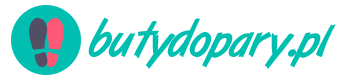 ZGŁOSZENIE REKLAMACYJNE….........................Data zgłoszenia  Marka/Wzór/Kolor/Rozmiar ………………………………………………………………………………………….............Data zakupu…………………………………………………………………………………...Numer paragonu/faktury……………………………………………………………………..Cena towaru…………………………………………………………………………………..Dane kupującego:Imię i Nazwisko……………………………………………………………………................Adres…………………………………………………………………………………………..Tel. Kontaktowy………………………………………………………………………………Adres e-mail…………………………………………………………………………………..(Podawanie danych osobowych traktowane będzie przez sprzedawcę jako wyrażenie zgody do przetwarzania tych danych osobowych tylko i wyłącznie na potrzeby rozpatrzenia niniejszego zgłoszenia reklamacyjnego)Dokładny opis niezgodności towaru z umową……………………………………………………………………………………………………………………………………………………………………………………………………………………………………………………………………………………………………………………………………………………………………………………………………………………………………………………………………………………………………………Kiedy i w jakich okolicznościach wady zostały stwierdzone……………………………………………………………………………………………………………………………………………………………………………………………………Forma płatności (bank, konto)……………………………………………………………………………………………………………………………………………………………………………………………………Żądania nabywcy…………………………………………………………………………………………………………………………………………………………………………………………………………………………………………………………….Podpis składającego reklamacjęSposób załatwienia reklamacji………………………………………………………………………………………………………………………………………………………………………………………………………………………………………………………………………………………………………Uzasadnienie………………………………………………………………………………………………………………………………………………………………………………………………………………………………………………………………………………………………………………………………………………………………Podpis przyjmującego reklamację